REZULTATI TESTIRANJA I RASPORED UPISA U I. GODINU PRIJEDIPLOMSKOG STUDIJA i DIPLOMSKOG STUDIJA FORENZIKA :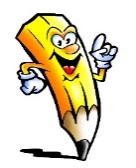 Svi pristupnici koji su pristupili testiranju 11. rujna 2023. mogu izvršiti upis:Napomena: obavezno ponijeti: KEMIJSKU OLOVKU te NA UPIS TREBATE DOĆI OSOBNOUPISI NA PRIJEDIPLOMSKI STUDIJ: 19. I 20. RUJUNA 2023. OD 10 DO 12 SATIKandidati bez državne mature:Na upis je potrebno donijeti:Jednu osobnu fotografiju (3,5 cm x 4,5 cm)Potvrdu o prebivalištu za studente s mjestom prebivališta izvan SplitaPreslika osobne iskaznice za pristupnike s područja SplitaDokaz o uplati troškova upisnine od 53,09 Eura (uplatnicu ne slati na e-mail nego je donijeti osobno)Pristupnici koji plaćaju studij - kandidati koji su upisani pod Redoviti studij – studij bez subvencije dužni su na dan upisa osim troškova upisa od 53,09 Eura, donijeti i uplatnicu kojom se potvrđuje uplata troškova školarine u iznosu od 929,06 Eura. To se odnosi na kandidate koji su već ranije upisali prijediplomski studij uz potporu MZOUplatnica se popunjava na sljedeći način: Primatelj: Sveučilište u Splitu, Sveučilišni odjel za forenzične znanosti, Split Žiroračun: HR0524070001100578938  Poziv na broj odobrenja: 00 710 te OIB studentaOpis plaćanja: Troškovi upisa na prijediplomski studij ForenzikaIznos: 53,09 EuraOpis plaćanja: Troškovi školarine na prijediplomski studij ForenzikaIznos: 929,06 EuraKandidati s državnom maturom:Na upis je potrebno donijeti:Svjedodžbu o završnom raduSvjedodžbu o državnoj maturi Potvrdu o položenim ispitima državne mature Izvornik rodnog lista ili elektronički zapis državnih matica koji je izdan putem servisa e-GrađaniDomovnica ili elektronički zapis državnih matica koji je izdan putem servisa e-GrađaniPreslika važeće osobne iskaznice (za pristupnike s područja Splita) Jednu fotografija (3,5 cm x 4,5 cm) Potvrdu o prebivalištu ili elektronički zapis o prebivalištu izdan putem servisa e–Građani (za studente s mjestom prebivališta izvan Splita) Dokaz o uplati troškova upisnine od 53,09 Eura (uplatnicu ne slati na e-mail nego ih donijeti osobno)Dokaz o uplati troškova školarine (samo kandidati koji su ranije studirali na drugom prijediplomskom studiju dužni su izvršiti uplatu od 929,06 Eura). Pristupnici koji plaćaju studij - kandidati koji su upisani pod Redoviti studij – studij bez subvencije dužni su na dan upisa osim troškova upisa od 53,09 Eura, donijeti i uplatnicu kojom se potvrđuje uplata troškova školarine u iznosu od 929,06 Eura. To se odnosi na kandidate koji su već ranije upisali prijediplomski studij uz potporu MZOPristupnici koji su srednju školu završili u inozemstvu prilažu i rješenje o istovrijednosti stranih svjedodžbi, a izdaje ga Agencija za odgoj i obrazovanjeUplatnica se popunjava na sljedeći način: Primatelj: Sveučilište u Splitu, Sveučilišni odjel za forenzične znanosti, Split Žiroračun: HR0524070001100578938  Poziv na broj odobrenja: 00 710 te OIB studentaOpis plaćanja: Troškovi upisa na prijediplomski studij ForenzikaIznos: 53,09 EuraOpis plaćanja: Troškovi školarine na prijediplomski studij ForenzikaIznos: 929,06 EuraUPISI NA DIPLOMSKI STUDIJ:14. I 15. RUJNA 2023. OD 10 DO 13 SATINa upis je potrebno donijeti:Jednu osobnu fotografiju (3,5 cm x 4,5 cm)Potvrdu o prebivalištu za studente s mjestom prebivališta izvan SplitaPreslika osobne iskaznice za pristupnike s područja SplitaDokaz o uplati troškova upisnine od 53,09 Eura (uplatnicu ne slati na e-mail nego ih donijeti osobno)Pristupnici koji plaćaju studij - kandidati koji su upisani pod Redoviti studij – studij bez subvencije dužni su na dan upisa osim troškova upisa od 53,09 Eura, donijeti i uplatnicu kojom se potvrđuje uplata troškova školarine u iznosu od 929,06 Eura. To se odnosi na kandidate koji su već ranije upisali diplomski studij uz potporu MZO.Uplatnica se popunjava na sljedeći način: Primatelj: Sveučilište u Splitu, Sveučilišni odjel za forenzične znanosti, Split Žiroračun: HR0524070001100578938  Poziv na broj odobrenja: 00 710 te OIB studentaOpis plaćanja: Troškovi upisa na diplomski studij ForenzikaIznos: 53,09 EuraOpis plaćanja: Troškovi školarine na diplomski studij ForenzikaIznos: 929,06 EuraPristupnik koji ne pristupi upisu, smatrat će se da je odustao od upisa na studij.Sve informacije vezane za početak nastave, izvedbene planove predmeta te rasporede predavanja biti će na našoj mrežnoj stranici krajem mjeseca rujna 2023.